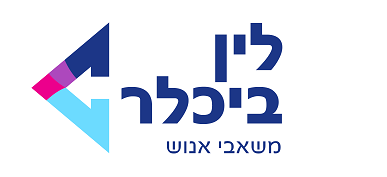 קו"ח- שני כהןכתובת: ז'בוטינסקי 1, ירושליםדוא"ל: shanic1@gmail.comטלפון נייד 051- 9876543 השכלה 2015- 2017: אוניברסיטת ת"א תואר שני - M.B.A במנהל עסקים התמחות במימון. 2009-2012: המרכז האקדמי שלום תואר ראשון - B.A בחשבונאות ומערכות מידע.ניסיון תעסוקתי 2016-2018- אנליסטית, מחלקה כלכלית כהן, ישראל ושות': 
במסגרת התפקיד התממשקות מול כל מנהלי המחלקות, אפיון עסקאות, אפיון אסטרטגיה של ניהול סיכוני מט"ח, אנליזה שמטרתה לספק תחזית עתידית של השוק ועבודה מול חדרי עסקאות בבנקים.
בנוסף, ביצוע הערכת שווי חברות ואופציות, בדיקת נאותות, ניתוח דוחות כספיים, ביצוע מחקרי שוק, ניתוח נתונים ובניית 
מודל עסקי, 2013-2016- מבקרת בפירמת רו"ח  Shalom, אשכול פיננסי:
ביקורת וסקירה אנליטית חיצונית של בתי השקעות וקרנות נאמנות, חברות ממשלתיות, ציבוריות.
אחריות על תהליך ה - SOX ובכלל זה תיעוד תהליכים, ביצוע טסטים והערכת אפקטיביות הבקרות.
ניהול תיקי ביקורת הכולל ניהול מתמחי התיק, הדרכתם והנעתם לביצוע משימות.
יישום מתודולוגית הביקורת ועמידה ברגולציה.
הדרכות לחברי הצוות בנושאים שונים כגון מתודולוגיה ותיעוד הביקורת.2011-2012- חברת ביטוח הXXX, אנליסטית במשרת סטודנט, מחלקת ארגון ושיטות:
ניהול מידע, ניתוחים כלכליים, איסוף נתונים, הכנת דו"חות ומצגות2011-2012- בנקאית, בנק דיסקונט:
מתן שירות ללקוחות הסניף, פתיחה וסגירת קופה, הדרכת טלרים חדשים בבנק.שירות צבאי2002-2005- מש"קית קישור במשרד הביטחון.מיומנויות ושפותעברית: שפת אם.
אנגלית: שפת אם.שליטה מלאה בסביבה ממוחשבת ובתוכנות אופיס  Word, Excel, Power Point